1.-4. TRINN – TIME 3Smittespredning: LuftveishygieneI dette morsomme eksperimentet lærer elevene hvor lett mikrober kan spres via hosting og nysing, og de får gjenskape et nys.Relevans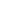 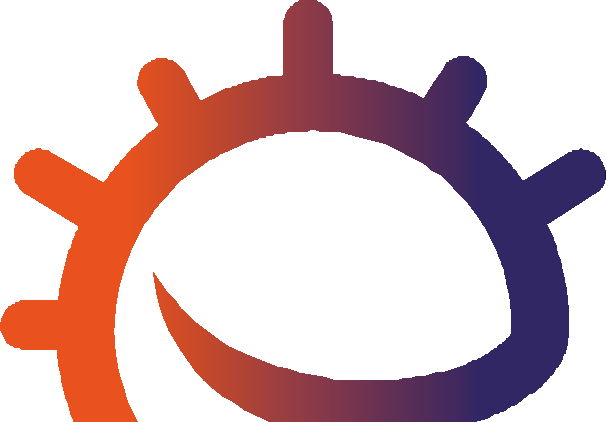 Folkehelse og livsmestringErfare og observere hvor lett mikrober kan spres når vi hoster og nyserDemokrati og medborgerskapFelles ansvar for å vaske hender og sørge for å ikke smitte andreMat og helseHelse og forebyggingNaturfagNaturvitenskapelige  praksiser og tenkemåterLevende ting og deres miljøerGrunnleggende ferdigheterLesing, forståelse og muntligMatematikkSammenligne målingerStikkordBakterier Hygiene Mikroorganisme Nys Hoste Håndvask HåndspritNettlenkerhttps://www.e-bug.eu/no-no/1-4-trinn- luftveishygieneKompetansemålAlle elever skal:forstå at det kan være skadelige mikrober i hostene og nysene våre.forstå at infeksjon kan spre seg gjennom hosting og nysing.forstå at god luftveishygiene kan redusere  smittespredningen.De fleste elever skal:forstå at vi kan spre smitte ved å ta på overflater etter å ha tatt på /tørket nesen eller holdt hånden for et host/nys.forstå hvordan vi utvikler god luftveishygiene i hverdagen for å redusere smittespredningen.RessurserAktivitet: SnørrbanePer gruppeLang papirrull, f.eks. tapet Målebånd eller 2 m linjal PumpesprayflaskerGrønn konditorfarge Plast-/vinylhansker til engangsbrukTørkerullPenner og huskelapper (valgfritt) Et morsomt munnbind for å dekke sprayflasken (valgfritt)PappEkstraaktivitet: FaktaarkPer elevSA1 Supernys (faktaark)Ekstraaktivitet: Superslimete  snørr Per elevSA2 Superslimete snørr (aktivitet)Ekstraaktivitet: Supernys (ordjakt)Per elevFyll én sprayflaske per gruppe med vann og konditorfarge.Legg hånda på en pappkartong og tegn rundt hånd, fingre og underarm. Bruk en saks til å klippe ut figuren. Alternativt kan en elev ta på en engangshanske.Lag et stort lommetørkle ved å bruke en del av en tørkerull.Helse og sikkerhetElevene kan trenge forklær.Kontroller at konditorfargen er fortynnet (for å unngå flekker).Kontroller at alle sprayflasker er grundig rengjort og skylt før bruk.Elevene må kanskje bruke vernebriller.StøttemateriellSA1 Supernys (faktaark)EA1 Supernys (ordjakt)Ekstraaktivitet:SA2 - Superslimete snørr (aktivitet)Superslimete snørrAktivitetLag ditt eget snørrKlebrig, slimete snørr i nesen fanger mikrober. Dette forhindrer at skade- lige mikrober kommer inn i kroppen vår så vi blir syke. Be en voksen hjelpe deg med å lage eget snørr ved hjelp av oppskriften nedenfor.For å lage eget snørr trenger du:INGREDIENSERPVA-limglansstivelse og2 engangskopper, merket A og Ben plastskje eller røreskjeFyll ut det som manglerSA2 Superslimete snørr (aktivitet)varmt vannen spiseskjePer elevEA2 Supernys(fyll ut det som mangler)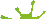 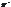 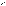 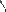 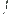 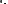 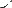 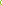 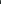 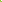 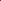 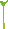 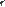 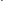 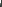 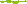 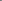 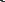 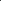 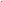 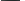 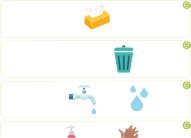 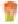 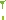 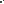 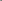 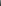 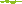 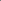 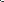 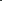 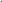 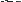 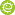 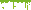 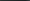 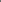 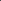 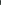 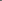 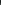 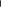 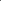 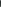 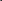 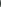 ForberedelserLag en papirbane på gulvet eller vedå plassere 3–4 pulter i en rad og dekke dem med hvite ark (veggfornyer eret billig alternativ).A       P       I       K      S      U      B      E      G      VEA1 Supernys (ordjakt)EA2 Supernys (fyll ut det som mangler)63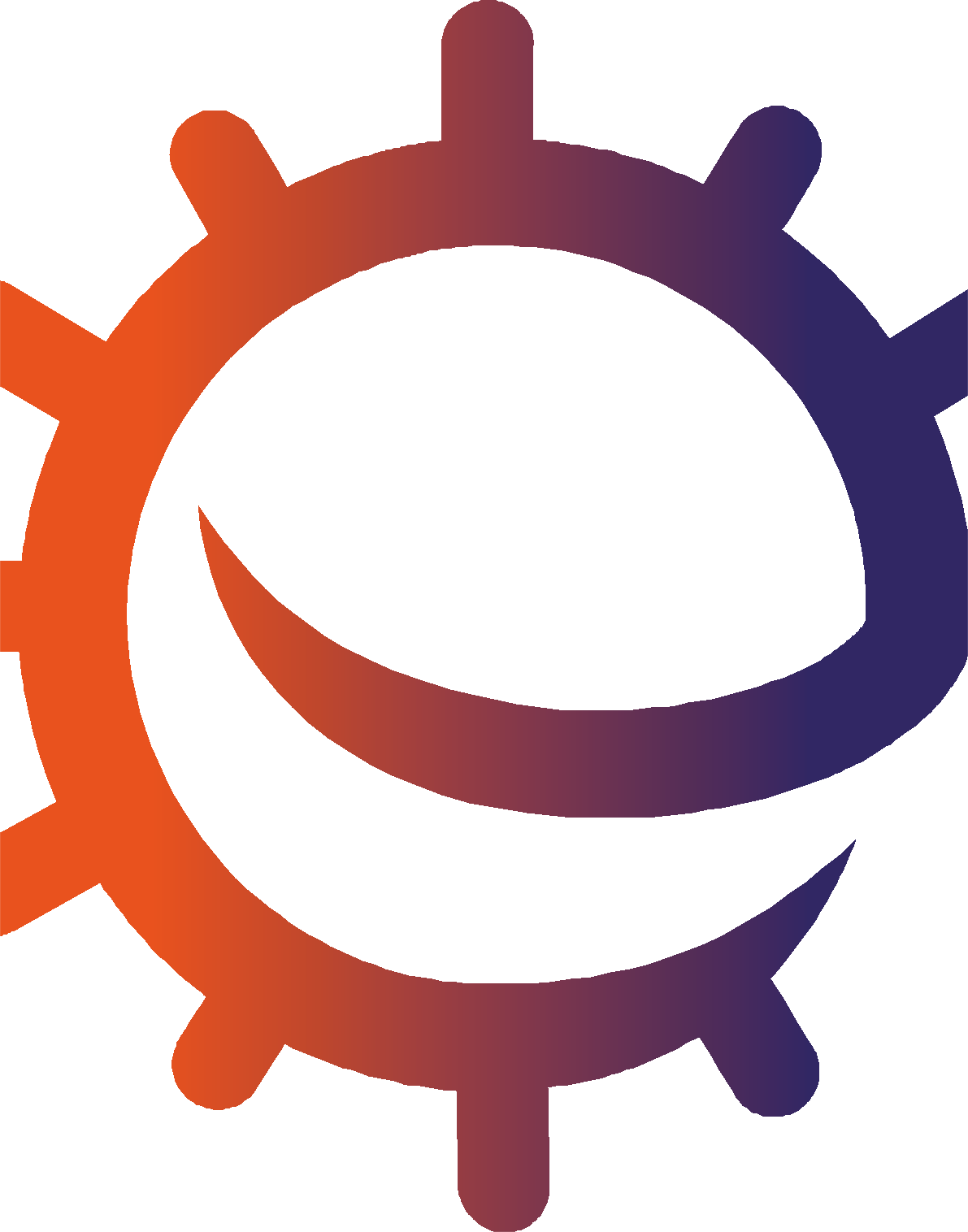 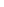 UndervisningsplanInnledningStart timen med å forklare elevene at de skal lære hvordan skadelige mikrober (virus og bakterier) kan gjøre oss syke og overføres fra person til person gjennom hosting og nysing.Forklar elevene at mange skadelige mikrober kan spre seg i små dråper med slim/ snørr og vann som folk har hostet og nyst ut i luften. Hvis du gjennomfører aktiviteten Superslimete snørr (SA2), er det nyttig å henvise til det her. Du kan bruke eksempler som forkjølelse eller influensa.Fortsett å snakke om forkjølelse, eller influensa, og forklar at de skyldes svært små mikrober som kalles virus.Forklar at det er svært viktig for alles helse at vi holder for munn og nese med et papir når vi hoster og nyser, eller med ermet/albuen hvis vi ikke har et papir. De bør deretter vaske hendene eller bruke håndsprit.Diskusjon64Aktivitet: Snørrbane1 Skriv navnet ditt eller tegn et bilde av deg selv på en huskelapp og plasser den på banen2 Spray fra enden av banen3 Målavstanden4 Spray med hånden dekket over munnstykket på flasken5 Spray med kjøkken- håndkle over munn- stykket til flaskenBe gruppen skrive navnet sitt eller tegne et bilde av seg selv på en lapp (eller skrive direkte på banen). Be gruppen forestille seg at banen er en buss, og at elevene kan stille seg der de mener de vil unngå bakteriene fra hostet/nyset.Hold flasken i enden av nysebanen, og simuler et nys/host ved å trykke på avtrekkeren. Du kan deretter finne ut hvem som var nærmest den faktiske avstanden ved å måle avstanden mellom dråpene og elevens navn eller et bildeav dem selv. Du kan kanskje gjenta dette, slik at alle elevene får prøve seg.Be en elev måle hvor langt og hvor bredt hostet/nyset sprer seg med entommestokk eller et målebånd, og avgjør hvilken elev som gjettet nærmest.Spør gruppen hva vi vanligvis gjør nårvi nyser eller hoster – holde en hånd over nesen.Be én elev ta på seg en hanske og holde hånden over munnstykke for å vise hva som skjer når vi holder en hånd forannese og munn når vi hoster/nyser. Trykk på avtrekkeren igjen etter å ha gjettetpå hva som vil skje. Spør elever om dette er effektivt for å forhindre at mikrobenei snørret sprer seg til andre? Mikrobene blir på hendene og kan spre seg til alt vi tar på. Forklar at elevene bør vaskehendene umiddelbart hvis de hoster eller nyser i hendene.Be noen holde et tørkepapir over munn- stykket for å vise hvordan vi holder et papir over nesen når vi hoster/nyser. Trykk på avtrekkeren etter å ha gjettet på hva som vil skje. Hostet/nyset fanges i papiret og smitter ikke andre hvis det umiddelbart kastes i søpla. Be personen kaste papiret.Be gruppen fortelle hva den har lært, f.eks. ved å gjenta setningen «fang, kast, drep». Understrek at å fange et nys/ hoste i et papir et den beste måten å unngå spredning av mikrober.Elevene vil se at sprayen sprer seg lengst når den ikke er dekket til.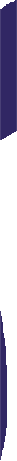 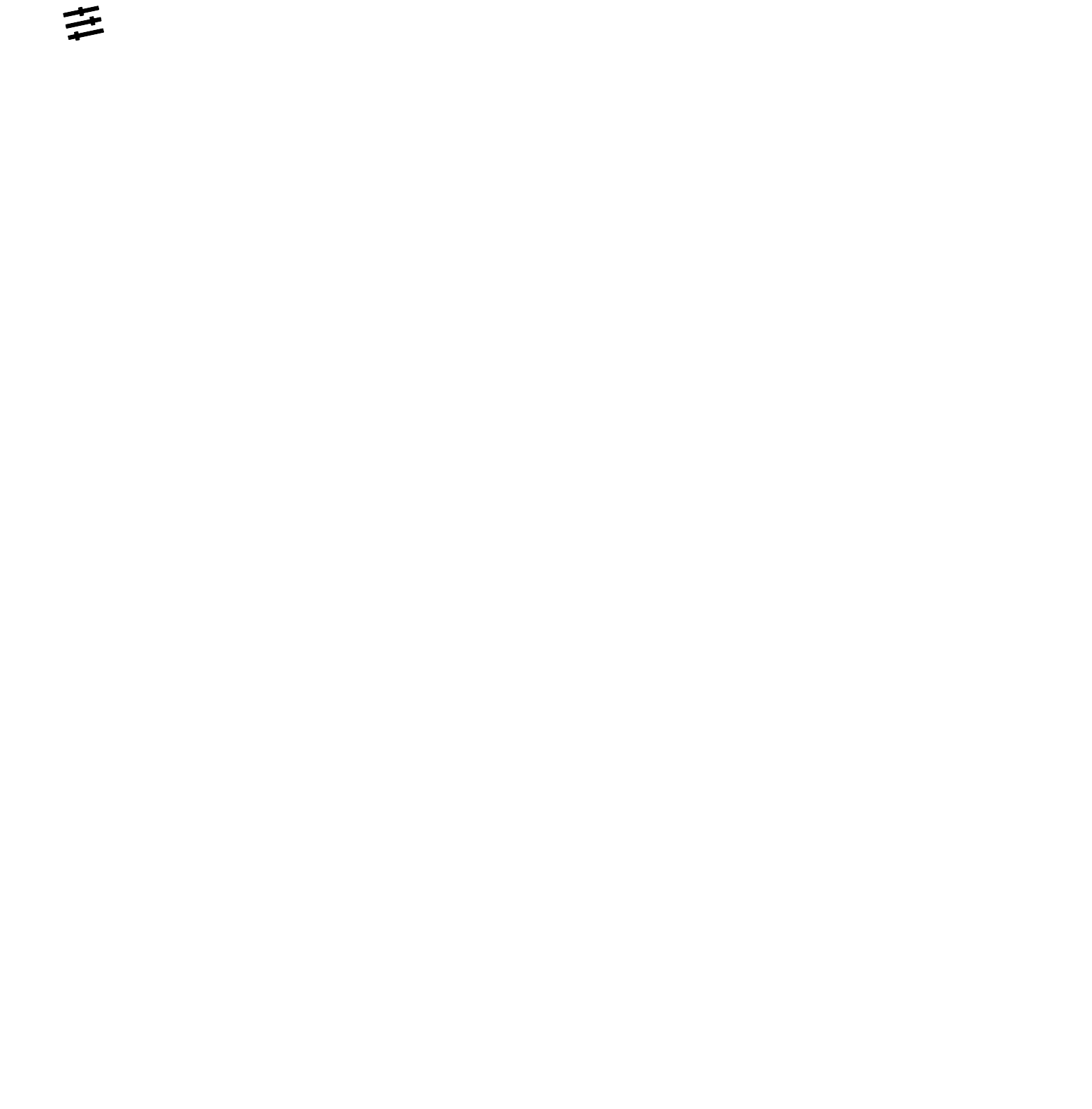 65EkstraaktiviteterOppsummeringFaktaarkSA1 inneholder morsomme fakta om nysing. Du kan lese og snakke om dette arket med elevene i slutten av snørrbaneaktiviteten, eller dele det ut som hjemmelekse for elevene.Superslimete snørrDel ut veiledningen SA2 til elevene, slik at de kan lage sitt eget klissete snørr.Aktiviteten viser hvordan snørr fester seg til bakterier og forhindrer dem i å komme inn i kroppen vår.Supernys (ordjakt)Del ut en kopi av EA1 til elevene,og be dem finne skjulte stikkord om luftveishygiene. Dette kan gjøresi klassen eller som en lekseaktivitet.Fyll ut det som manglerDel ut EA2 til hver elev. Be elevene nevne bildet for å fullføre setningen. Elevene kan skrive om hele setningen eller lese den høyt.Be elevene – mot slutten av timen – lage noen enkle regler eller budskap for å redusere spredningen av hoste, forkjølelse og influensa på skolen, f.eks.Hosting og nysing sprer sykdommer. Fang, kast, drep66SA1 - Supernys (faktaark)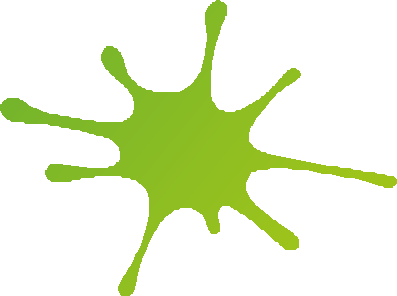 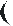 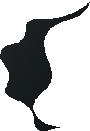 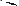 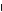 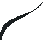 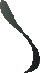 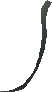 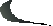 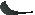 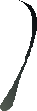 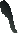 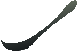 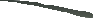 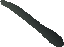 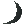 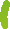 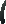 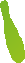 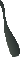 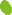 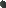 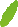 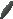 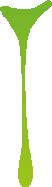 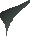 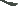 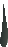 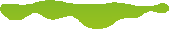 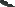 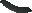 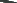 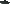 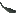 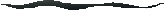 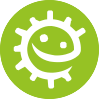 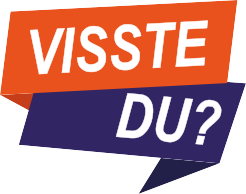 SupernysFaktaarkHvorfor nyser vi?Nysing er måten kroppen prøver å bli kvitt skadelige mikrober. Bakterier og støv fester seg i nesehårene, og så nyser vi for å blåse dem vekk.Hva er det i et nys?Nys inneholde snørr og skadelige mikrober. Dette er grunnen til at det er viktig å holde for nesen med et papir eller ermet(men aldri hånden), så vi ikke overfører de skadelige mikrobene til andre.Overrask venner og familiemed disse morsomme faktaene!Et nys kan spre seg med en hastighet på 160 kilometer i timen.Et nys kan kan spre mikrober 2–3 meter.Den lengste nyseperioden var 978 dager, en rekord satt av Donna Griﬃths fra Worcestershire i England.Det er umulig å nyse uten å lukke øynene.Det er ulovlig å rape eller nyse i en kirke i Nebraska.Smittespredning: Luftveishygiene67SA2 - Superslimete snørr (aktivitet)Superslimete snørrAktivitetLag ditt eget snørrKlebrig, slimete snørr i nesen fanger mikrober. Dette forhindrer at skade- lige mikrober kommer inn i kroppen vår så vi blir syke. Be en voksen hjelpe deg med å lage eget snørr ved hjelp av oppskriften nedenfor.For å lage eget snørr trenger du:INGREDIENSERPVA-limglansstivelse og varmt vanngrønn konditorfargevann2 engangskopper, merket A og Ben plastskje eller røreskjeen spiseskjegummihansker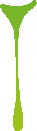 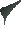 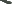 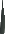 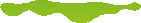 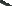 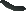 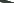 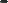 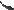 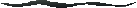 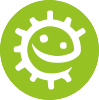 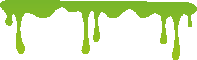 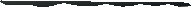 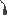 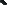 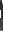 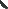 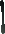 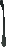 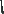 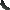 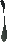 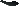 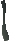 FramgangsmåteTa på hanskene. Fyll kopp A med vann, og be en voksen tilsette en skje glansstivelse i koppen. Rør for å blande pulveret og vann.Tilsett 2,5 cm PVA-lim i bunnen av kopp B, og bland med cirka tre spiseskjeer vann. Rør for å blande.Tilsett noen dråper grønn farge i kopp B og rør for å blande.Tilsett til slutt en spiseskje av stivelsesløsningen (fra kopp A) til kopp B, og se hvordan det grønne, slimete snørret danner seg. Etter cirka30 sekunder kan du leke med detDu kan leke med snørret, men ikke spise det!Vask hendene når du er ferdig med å håndtere snørret. Det vil vare noen dager hvis du oppbevarer det innpakket i plastfolie.Smittevern: Luftveishygiene68EA1 - Supernys (ordjakt)Supernys (ordjakt)Finner du alle nyseordene i ordjakten nedenfor?Husk at ord kan være horisontale (på tvers), vertikale (nedover) eller diagonale (øverst til venstre til nederst til høyre).Smittespredning: Luftveishygiene Gå	www.e-bug.eu/no-no for svarene69EA2 - Supernys (fyll ut det som mangler)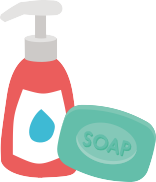 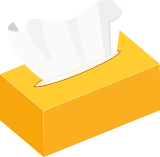 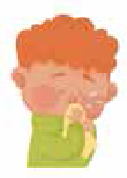 I en	ellerKaste tørkepapiret iSlå på	for å tappeTa	påGni	sammenSkyll	medSlå avSmittespredning: Luftveish giene70GINFLUENSAMBOLDJZYTSÅNAHCÅESWPAPIKSUBEGVHBØJTNCOKIOFLUPEOJARSBVSNØRRTUTFCØUGHIBSEIWFRÆVHEZFORKJØLETRsnørrbakteriervirushosteforkjøletnyseinﬂuensa